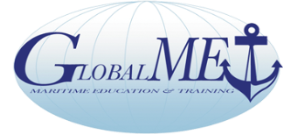 Global Maritime Education and Training AssociationGlobalMET Limited: An Australian not-for-profit company - ACN 103 233 754 - established in 1996Chair: New Zealand Maritime School   2 Commerce St   PB 92068  Auckland  New ZealandExecSec: Rod Short  P O Box 307  Waikanae  Kapiti Coast 5250  New Zealand  rod.short3@gmail.comSecretariat: Core Competency Training & Services 1070 10F Tower B1  Spaze iTech Park  Gurgaon 122002  IndiaTel 91 124 45525 59  secretariat@globalmet.org  www.globalmet.orgThe Global MET Network with NGO Observer Status at IMODear  Capt. HederstromThe Global Maritime Education and Training Association (GlobalMET) was founded at the Australian Maritime College in 1996.  Our objective is the building of a global network to promote, develop and support, in the spirit of co-operation, the common interests of our members in all matters in the development and quality of MET. The legal entity is GlobalMET Limited, registered in Australia as a not-for-profit company with liability-limited-by-guarantee.  GlobalMET has 110 members, including 90 MET institutions, in 30 countries, two thirds of which are in Asia Pacific.  We have been a ‘voice for MET’ at IMO since achieving NGO Observer Status in 2009.In late 2011 we proposed to the Asian Development Bank (ADB) that the bank support a project to develop MET in the Asia Pacific Region.  As a result the bank commissioned British consultant Fisher Associates to conduct a high level strategic review of seagoing human resource needs for the maritime sector in Asia Pacific.  The proposed project is titled ‘Human Resource Development in the Maritime Sector in Asia and the Pacific’.The Fisher Report, delivered in June 2013, has been well received. The Report can be accessed through the ‘FR’ link on www.globalmet.org.  The report recommends four Outputs I) Policy and regulatory environment improved, II) Partnerships strengthened, III) Quality of MET improved, IV) Knowledge sharing strengthened.  It lists 16 Actions to achieve the Outputs.  GlobalMET is formulating a plan for Output I for discussion with the ADB.With such major potential for development of MET that meets the needs of the global shipping industry into the foreseeable future, industry-wide collaboration is essential.  We are therefore expanding the membership of GlobalMET and would be pleased to have your participation.  Despite the size of the task we have undertaken, the annual subscription is only USD 500. The joining fee is USD 200. Whether MET provider, employer of seafarers, seafarers’ organisation, maritime safety authority, shipping industry provider, or other interested party or individual, you now have an opportunity to contribute to much needed development.  The greater the involvement and the more collective the action, the more likely we are to succeed in bringing about a major improvement in the safety and efficiency of maritime transport and the protection of the marine environment and life within.  Do join us. We look forward to early receipt of your membership application.  A flyer and an application form are attached.Yours faithfullyRod ShortExecutive Secretary15 July 2015